Р А С П О Р Я Ж Е Н И Еиюля 2018 года № 15 а  О создании комиссии по поступлению и выбытию активов и материальных запасовВ целях контроля за движением финансовых и нефинансовых активов и материальных запасов:       1. Утвердить состав комиссии по поступлению и выбытию активов и материальных запасов на 2018 год (прилагается).       2. Признать утратившими силу распоряжение от 06.03.2018г №5 «О создании комиссии по поступлению и выбытию активов и материальных запасов».       3. Контроль за выполнением данного распоряжения оставляю за собой.Глава сельского поселенияКшлау-Елгинский сельсовет:                                                            Ф.В.Сафин                                                                                       Приложение                                                                                                   к распоряжению                                                                                                    от12.07.2018 № 15 аСОСТАВкомиссии по поступлению и выбытию активов и материальных запасовПредседатель комиссии: Сафин Ф.В. – глава администрации сельского поселения Кшлау-Елгинский сельсоветЧлены комиссии:- по поступлению и выбытию основных средств:1. Зарипова Э.И. – управляющий делами2. Ахматьянов Ф.М. - специалист3. Ахматшин Ф.М.– тех.работник4. Гатин И.Х. – депутат округа № 6- по поступлению и выбытию материальных запасов:1. Зарипова Э.И. – управляющий делами2. Ахматьянов Ф.М. - специалист3. Ахматшин Ф.М. – тех.работник4. Фахрисламов Б.Н. – водитель СП   - по списанию строительных материалов:1. Зарипова Э.И. – управляющий делами2. Ахматьянов Ф.М. - специалист3. Гатин И.Х. – депутат округа № 6- по списанию ГСМ:1. Зарипова Э.И. – управляющий делами 2. Фахрисламов Б.Н. – водитель СП   3. Ибрагимова Р.Р. – ведущий экономист по бухгалтерскому учету ЦБ СП.БАШҠОРТОСТАН РЕСПУБЛИКАҺЫАСҠЫН  РАЙОНЫ   МУНИЦИПАЛЬ РАЙОНЫНЫҢҠЫШЛАУЙЫЛҒА АУЫЛ  СОВЕТЫ АУЫЛ  БИЛӘМӘҺЕ ХӘКИМИӘТЕ452885,Ҡышлауйылға ауылы, Мәктәпурамы, 5тел.: (34771) 2-44-35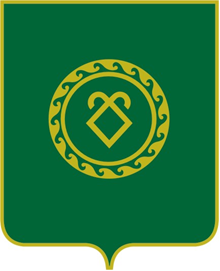 АДМИНИСТРАЦИЯСЕЛЬСКОГО ПОСЕЛЕНИЯКШЛАУ-ЕЛГИНСКИЙ СЕЛЬСОВЕТМУНИЦИПАЛЬНОГО РАЙОНААСКИНСКИЙ РАЙОН РЕСПУБЛИКИ  БАШКОРТОСТАН452885, .д.Кшлау-Елга,ул.Школьная , 5тел.: (34771) 2-44-35